Организация воспитательного процесса в  дистанционном режиме в ГПОУ «Горловский колледж промышленных технологий и экономики»Преподаватели: Свириденко М.Н.Мудрецкая Е.В.Использование современных Интернет-технологий позволяет сегодня, в связи с создавшейся ситуацией, сделать работу классного руководителя видимой, открытой для родителей, предоставить услугу дистанционного взаимодействия участников образовательного процесса и таким образом усилить деятельностную составляющую работы с родителями и студентами.Поэтому, одним из направлений работы ГПОУ «Горловский колледж промышленных технологий и экономики» является разработка дистанционных форм организации воспитательного процесса. В основу инновационной деятельности были заложены два подхода к моделированию данных средств воспитания:- комбинации традиционных форм организации внеурочной деятельности, информационно-коммуникационных технологий и новых средств передачи информации путем Интернета и сотовой связи;- использование форм привлечения молодежи к тому или иному виду деятельности в современных средствах массовой коммуникации.   В нашем учебном заведении существует Совет кураторов, деятельность которого направлена на организацию воспитательного процесса в колледже и в учебных группах. Для организации работы Совета кураторов ещё в 2018-2019 учебном году была создана закрытая группа в Вк «Сокровищница куратора», в которой есть разделы: «Методические разработки», «Библиотека информирует», «Конкурсы для студентов», «Инструкции и правила», «Отчёты различной формы», «Льготные категории» и др. 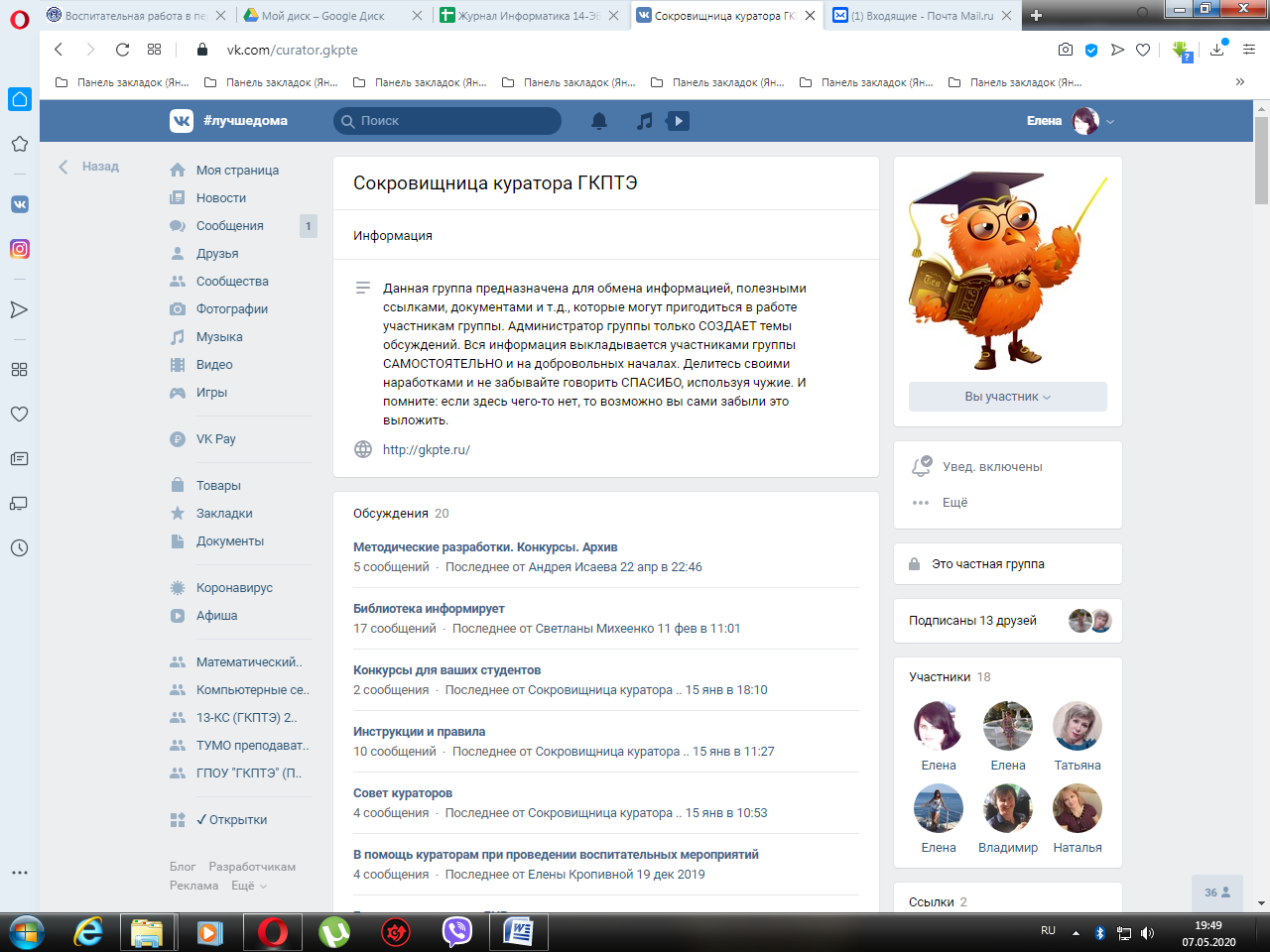 Также несколько лет существует открытая официальная группа Вк «ГКПТЭ» (https://vk.com/gkpte), в которой публикуются результаты учебно - воспитательной работы (фотографии, статьи и др.). 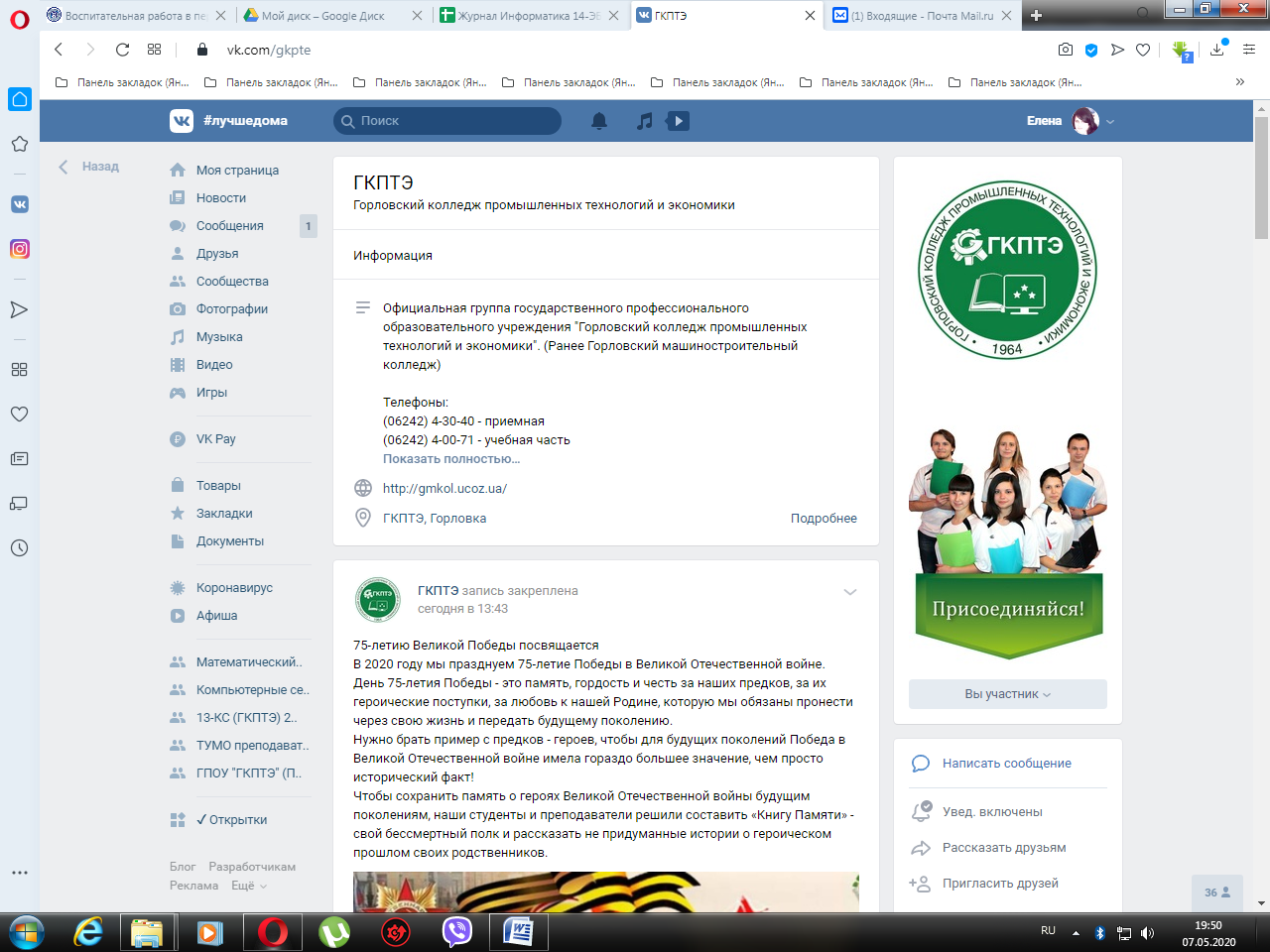 Для работы студенческого совета создана группа ВК «Студенческий совет ГКПТЭ» (https://vk.com/gkpte_ss). 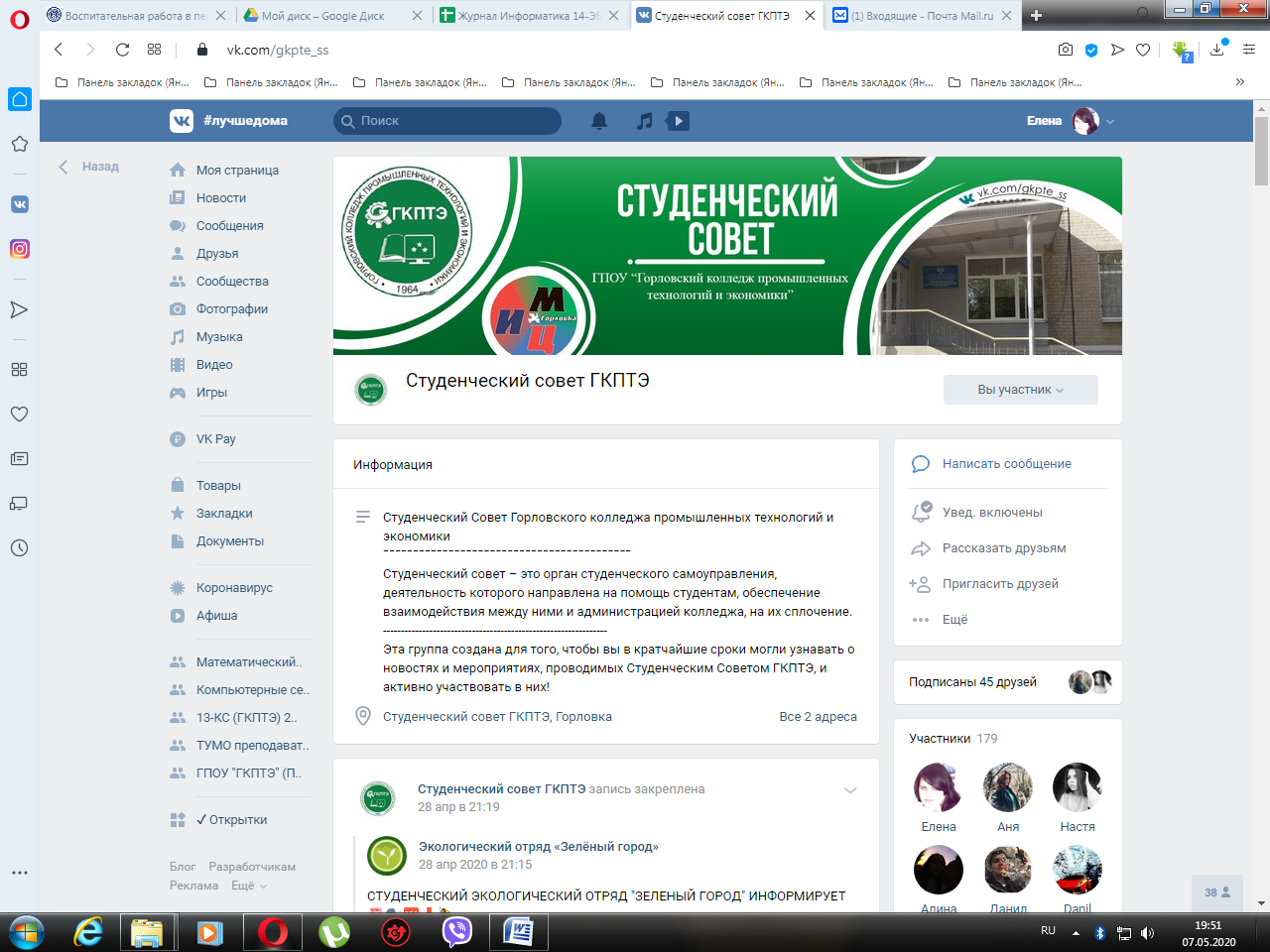 И конечно, официальный сайт колледжа «Горловский колледж промышленных технологий и экономики» (https://gkpte.ru/), является источником содержания всей информации о колледже и его деятельности.   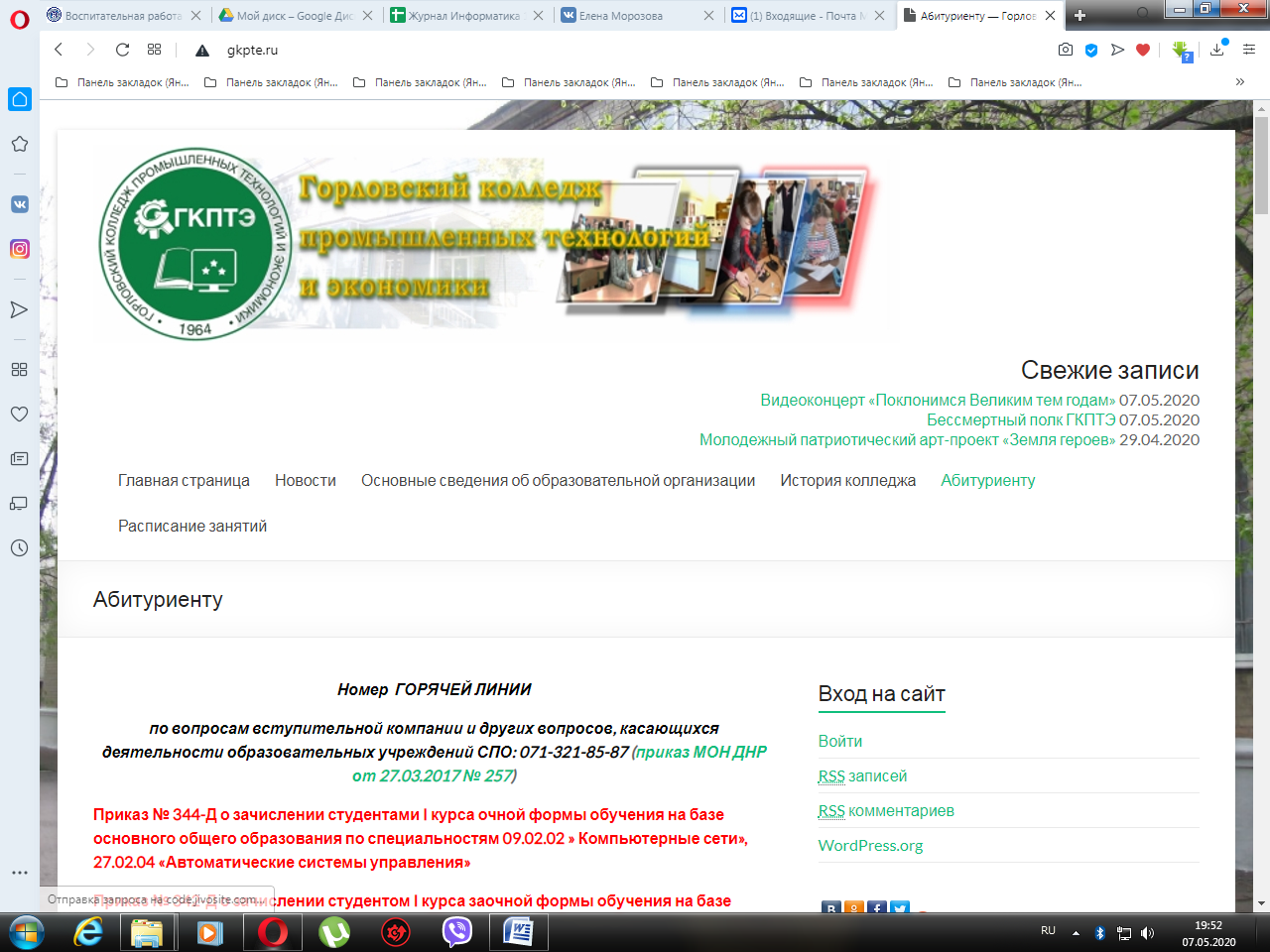 В связи с переходом учебного заведения на дистанционный режим учебно – воспитательной работы, нам пришлось столкнуться с новыми формами организации как учебного, так и воспитательного процессов. Первыми шагами в организации воспитательного процесса стали:- изучение опыта работы учебных заведений Российской Федерации и Донецкой Народно Республики;- составление общего плана воспитательной работы в дистанционном режиме на основе существующего плана воспитательной работы;- коррекция планов воспитательной работы кураторов;- разработка методов и форм взаимодействия администрации колледжа с кураторами учебных групп, кураторов учебных групп со студентами;- выбор интерактивных площадок для проведения дистанционных мероприятий со студентами. При этом учитывалась необходимость достижения следующих целей:-100-процентный охват студентов в процессе подготовки и проведения мероприятий (каждый вносит свой посильный вклад в общее дело); -  демократичность (каждый может повлиять на общую работу);-  открытость (работа каждого видна всем).    Для реализации поставленных целей и задач каждая учебная группа создала открытую группу Вк (ссылки на группы имеются в группе «ГКПТЭ, https://vk.com/gkpte). 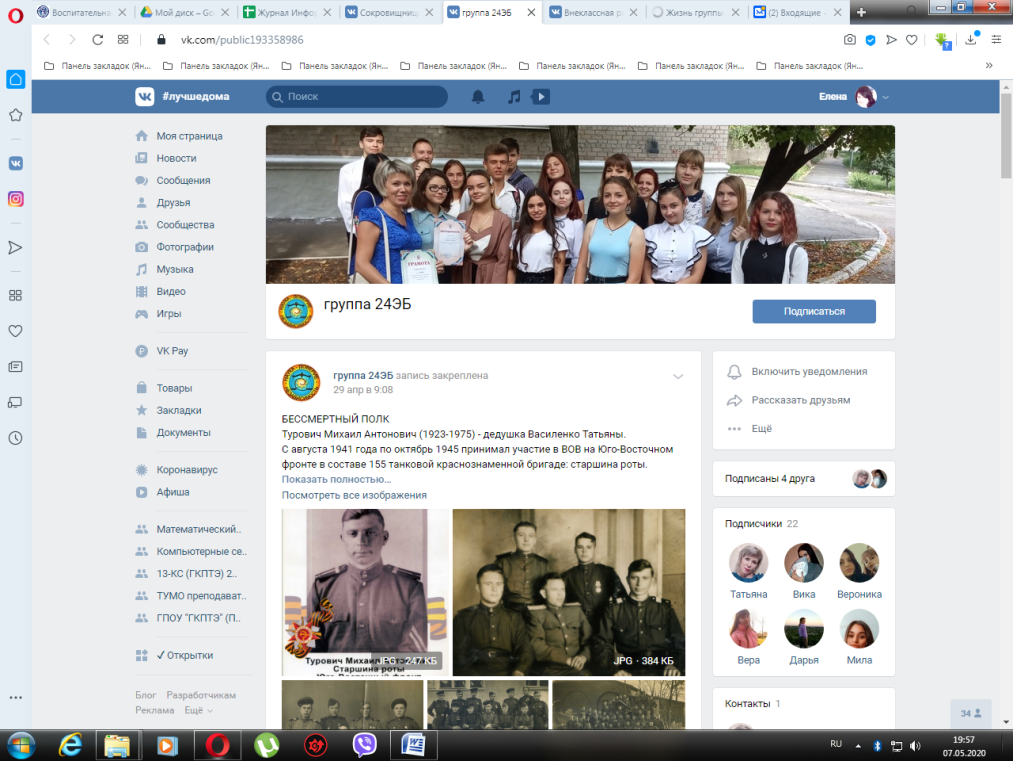 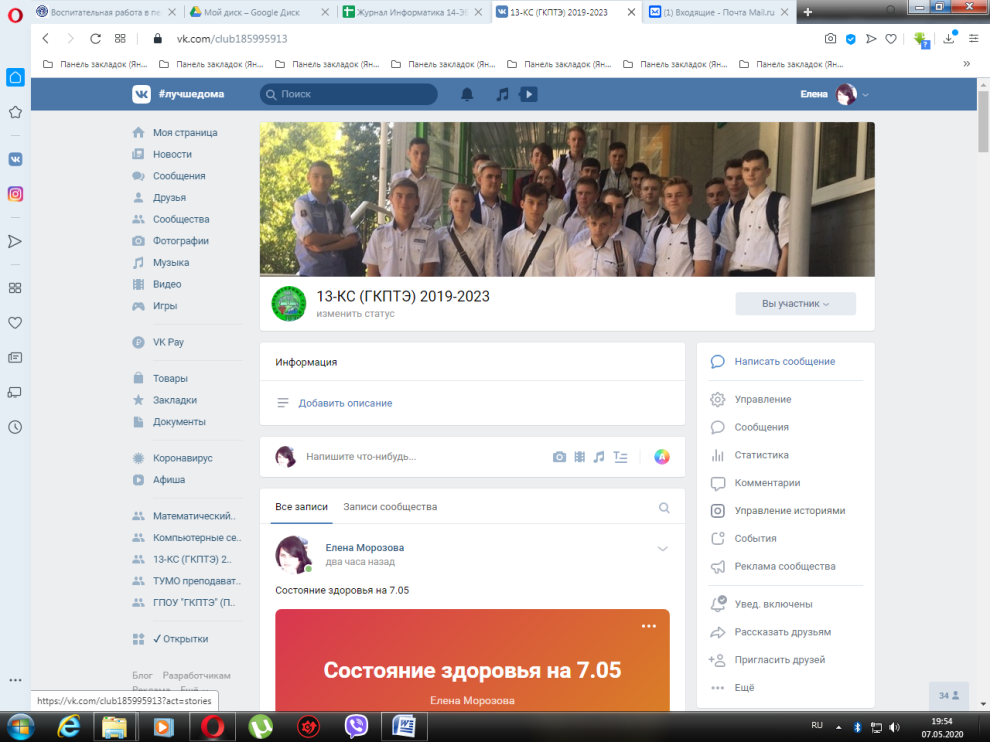 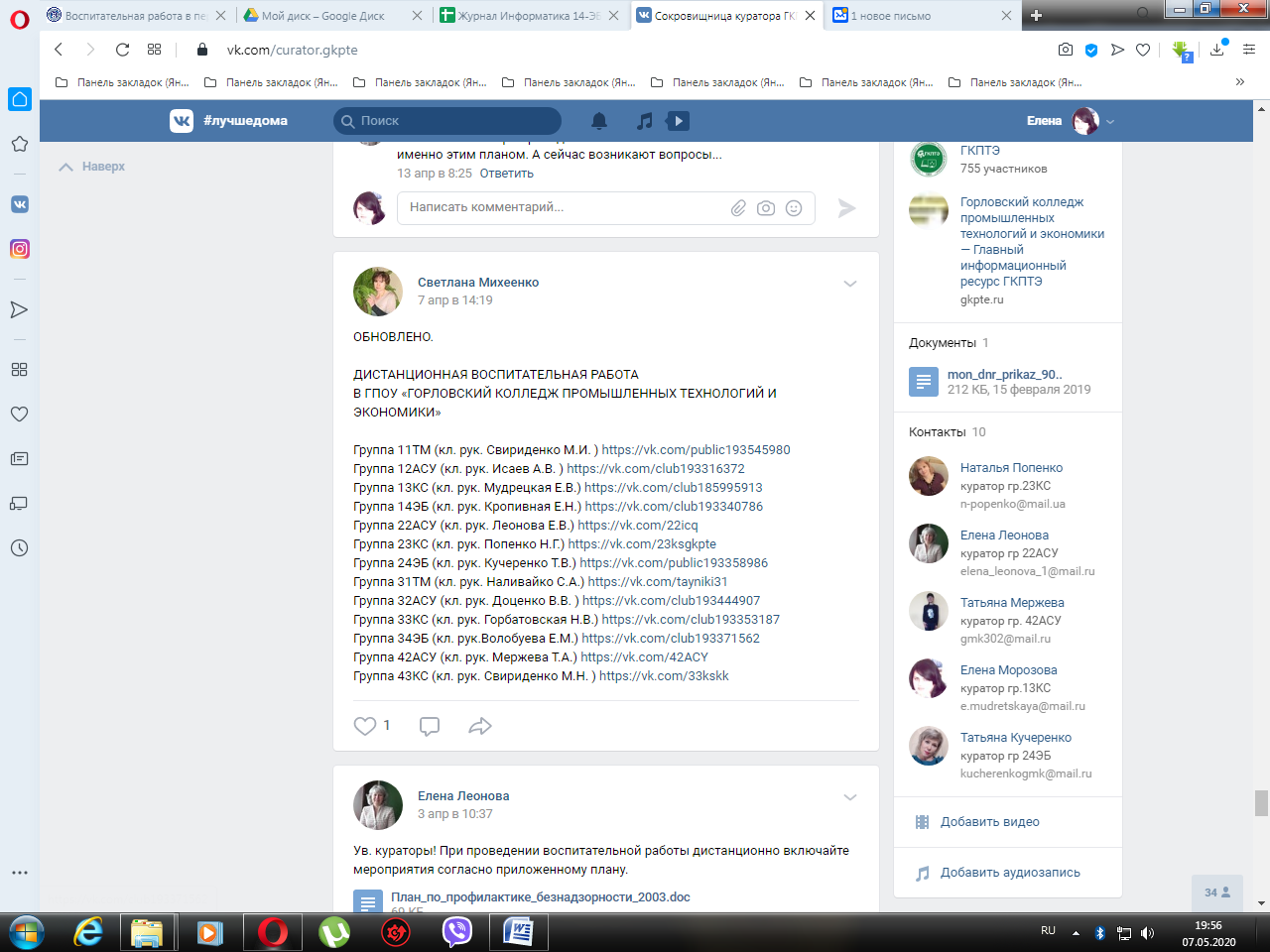 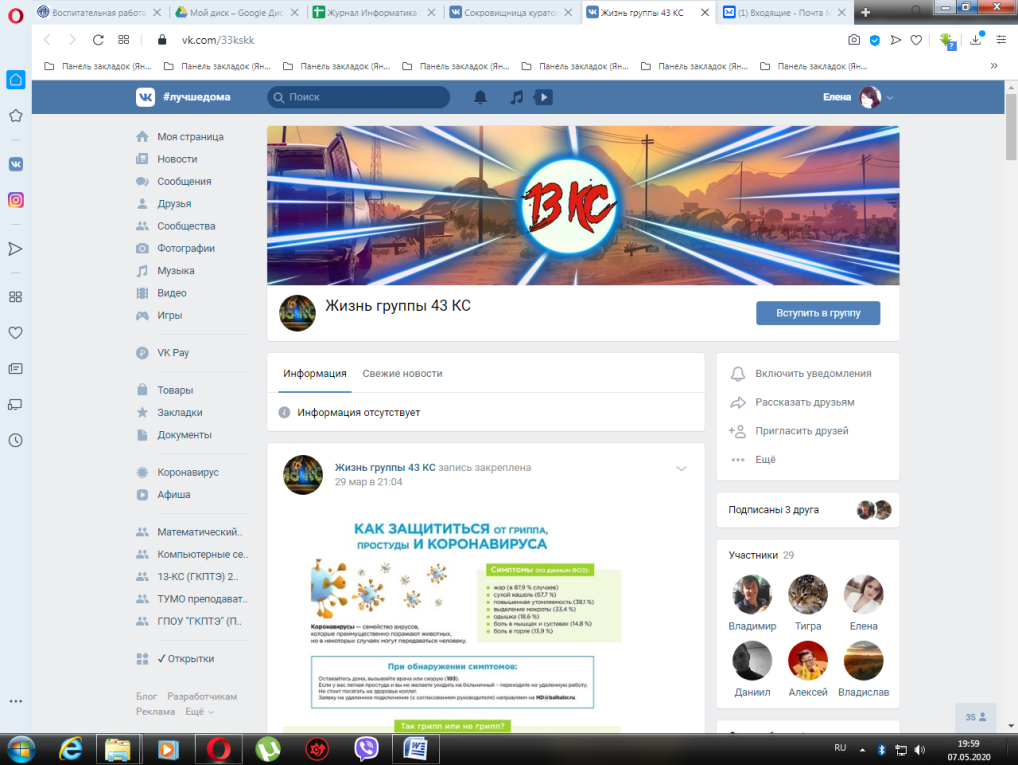 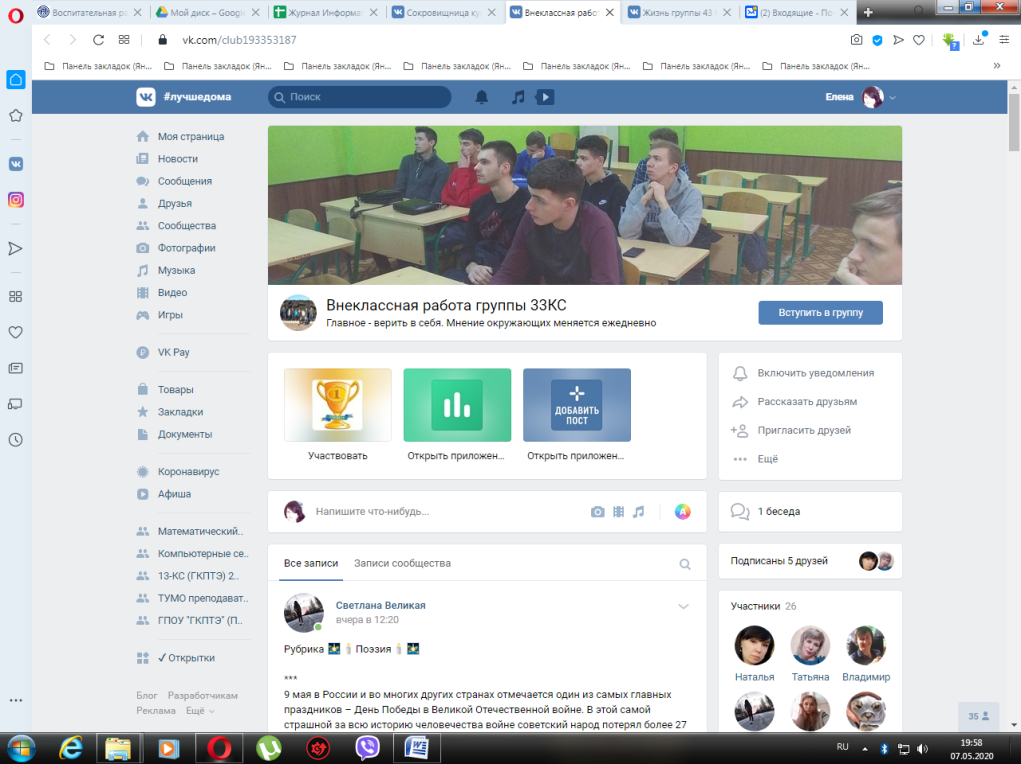 Во всех группах куратор ведёт работу согласно плану воспитательной работы группы и общего плана массовых мероприятий. Так, например, в группах широко представлена информация о профилактике коронавируса, в некоторых группах систематически проводится опрос о состоянии здоровья студентов. 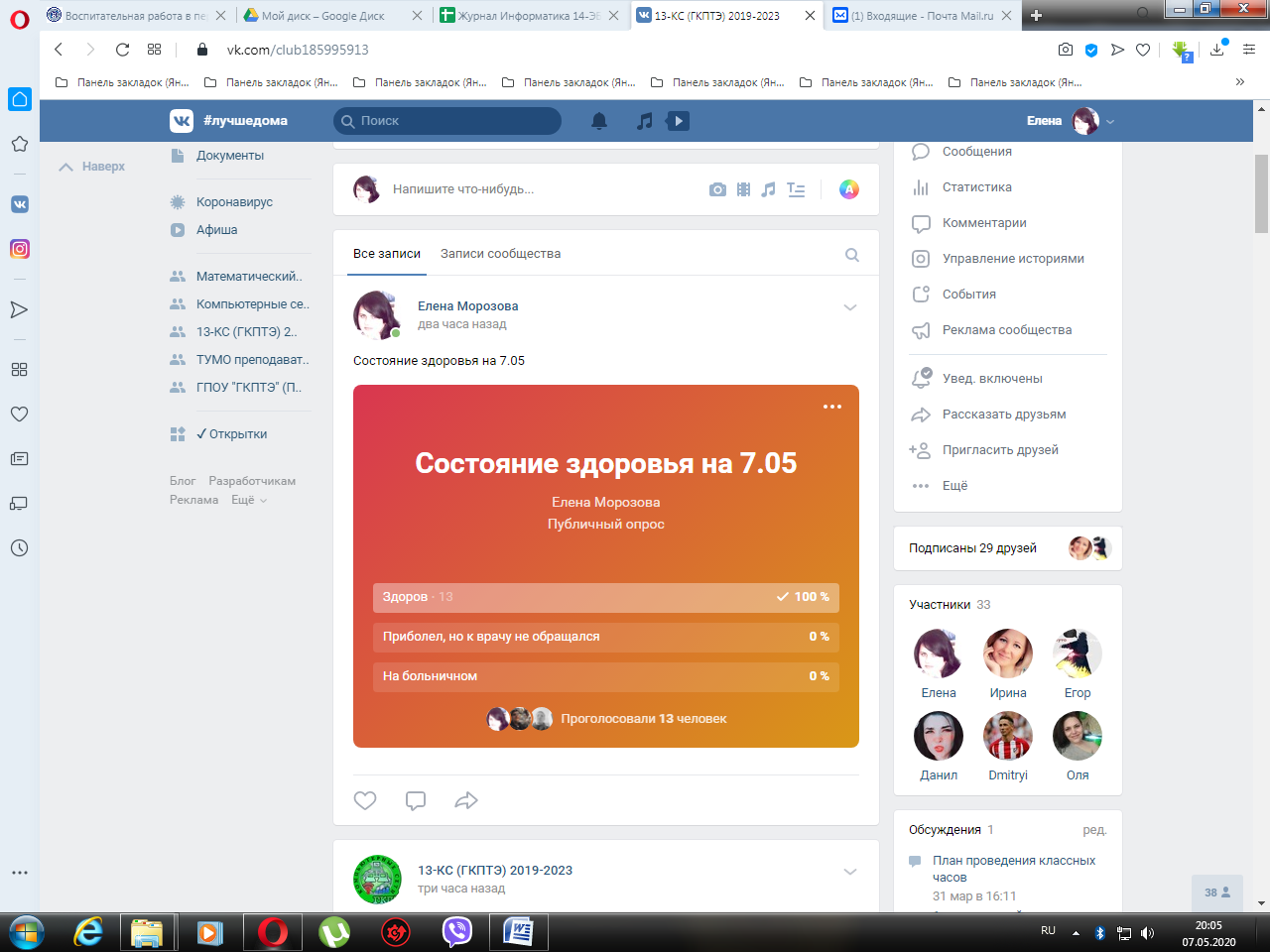 Не прошли незамеченными такие праздники как Всемирный день здоровья, День космонавтики, Первомай. В группах регулярно появляются инструктажи в форматах видеороликов или картинок по правилам поведения на дорогах, в общественных местах, по безопасности жизнедеятельности.В колледже активно ведётся подготовка празднования 75-летия Великой Победы. С этой целью был разработан план дистанционных массовых мероприятий, который включает:- конкурс «Правнуки Победы»;- кинопросмотры фильмов о войне к 75-летию Победы и онлайн – обсуждение;- Единый онлайн-урок «Во имя Победы»;- видеолекторий «Нам своих боевых не носить орденов»;- интернет – акция «Помним, гордимся, чтим»;- видеоконцерт «Поклонимся Великим тем годам»- виртуальный «Бессмнртный полк»  А также к празднованию Дня Республики запланирован Единый воспитательный час «День Республики».  Огромное внимание в организации воспитательного процесса уделяется обратной связи: студент – куратор. Материалы для групп готовит не только куратор, но и студенты, как по поручению куратора, так и по собственной инициативе. Кроме того, все опубликованные материалы сопровождаются комментариями студентов. Некоторые классные руководители систематически выкладывают ссылки на виртуальные экскурсии по музеям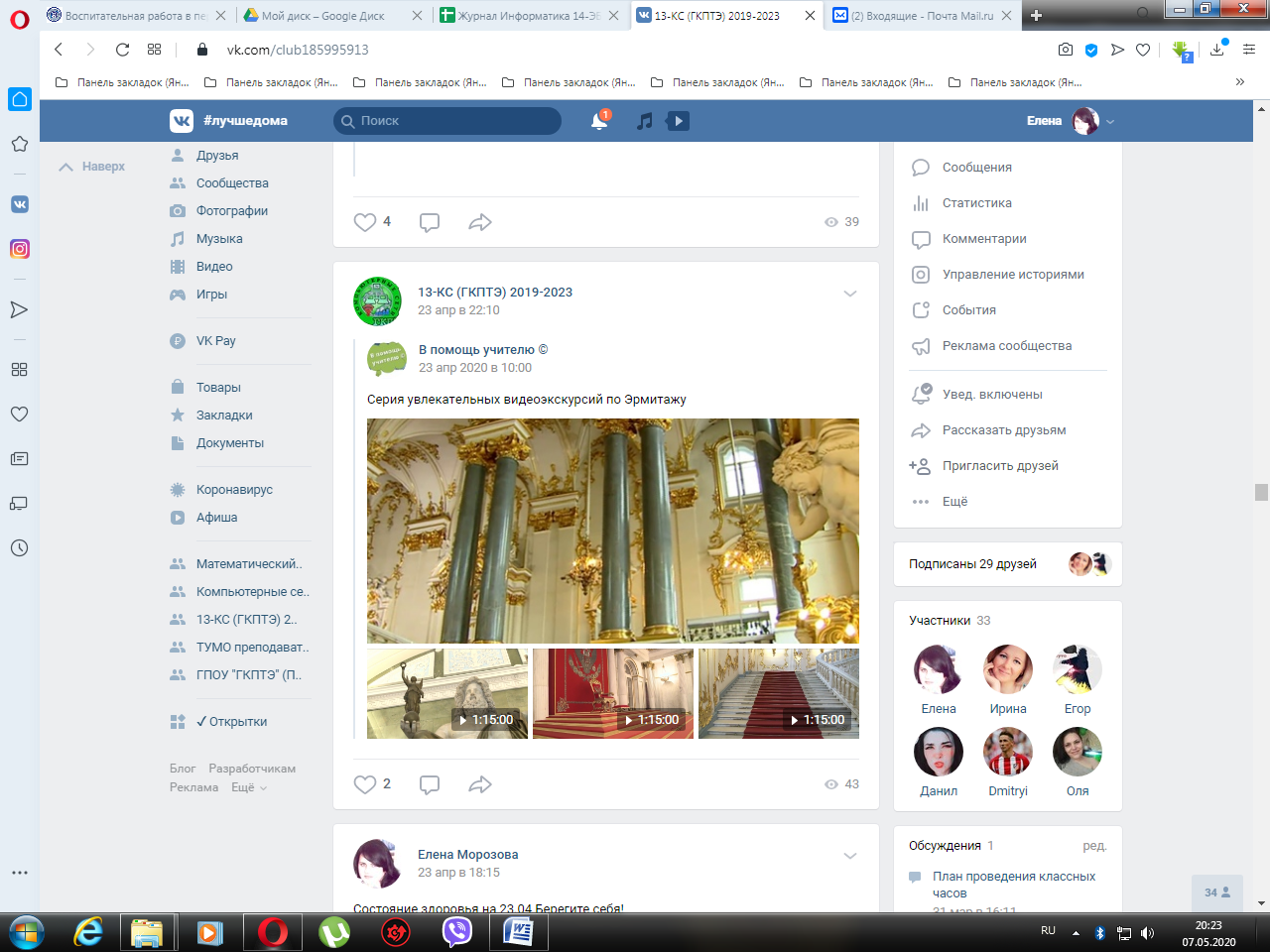 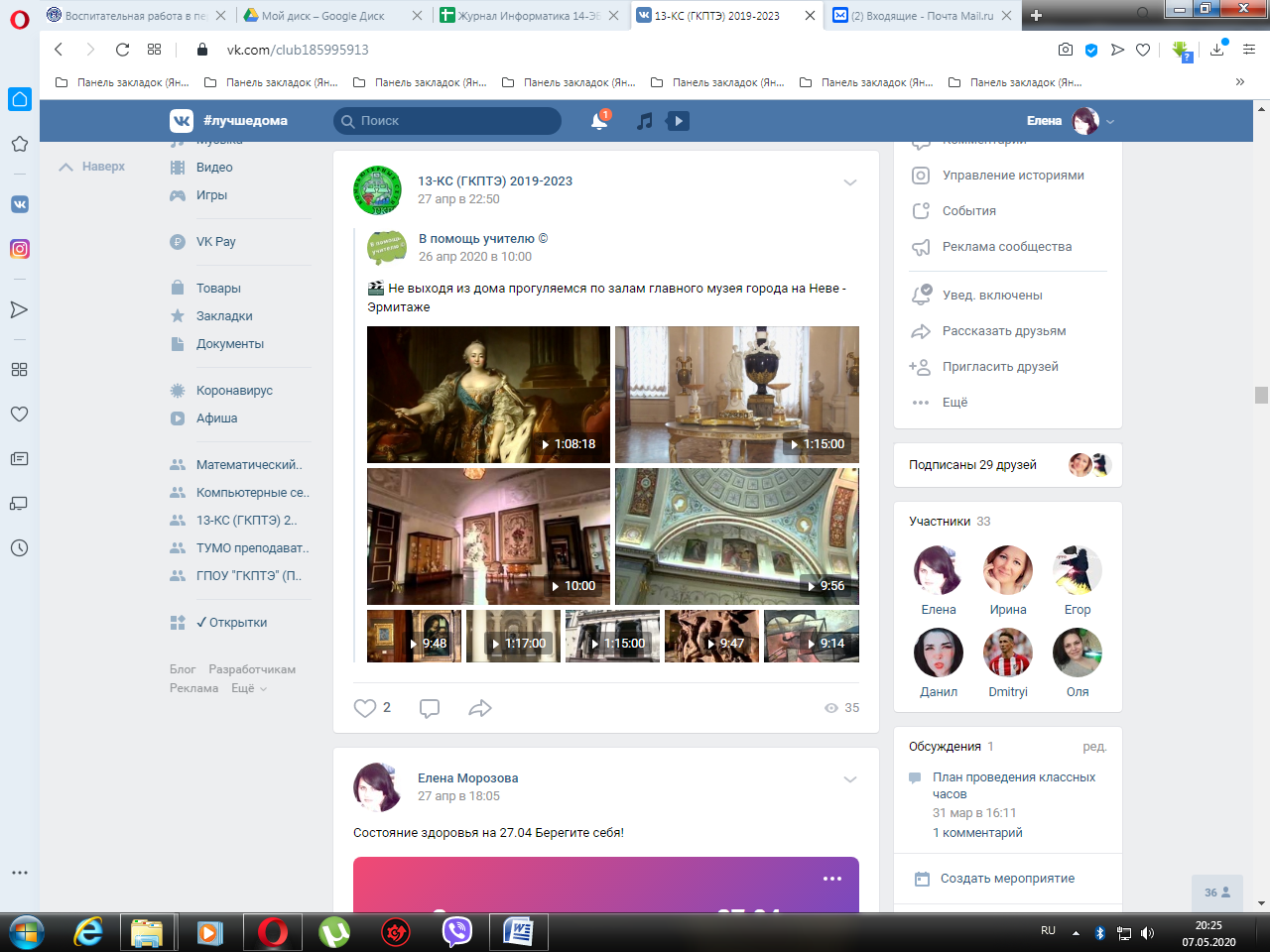 Интересные видео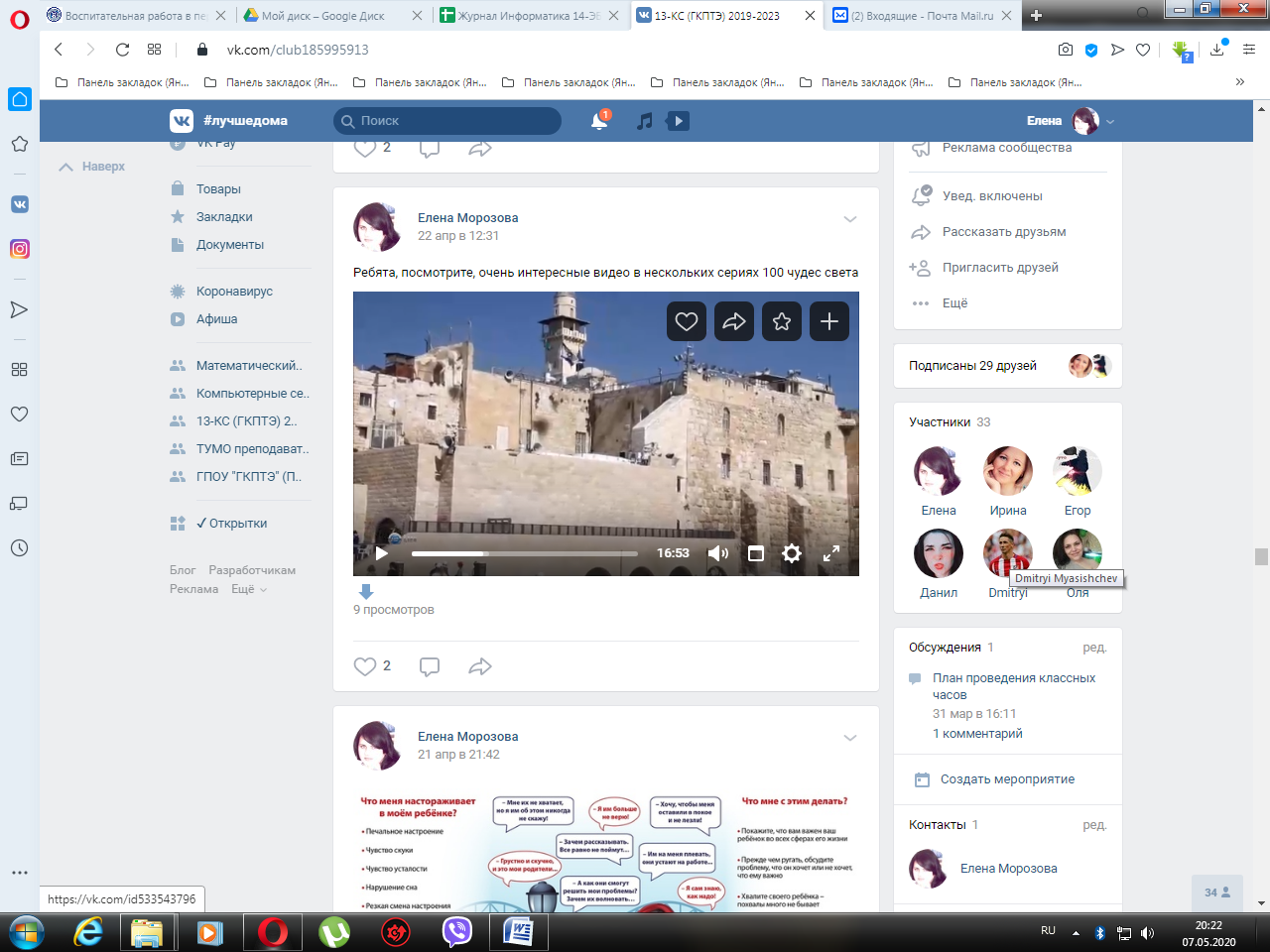 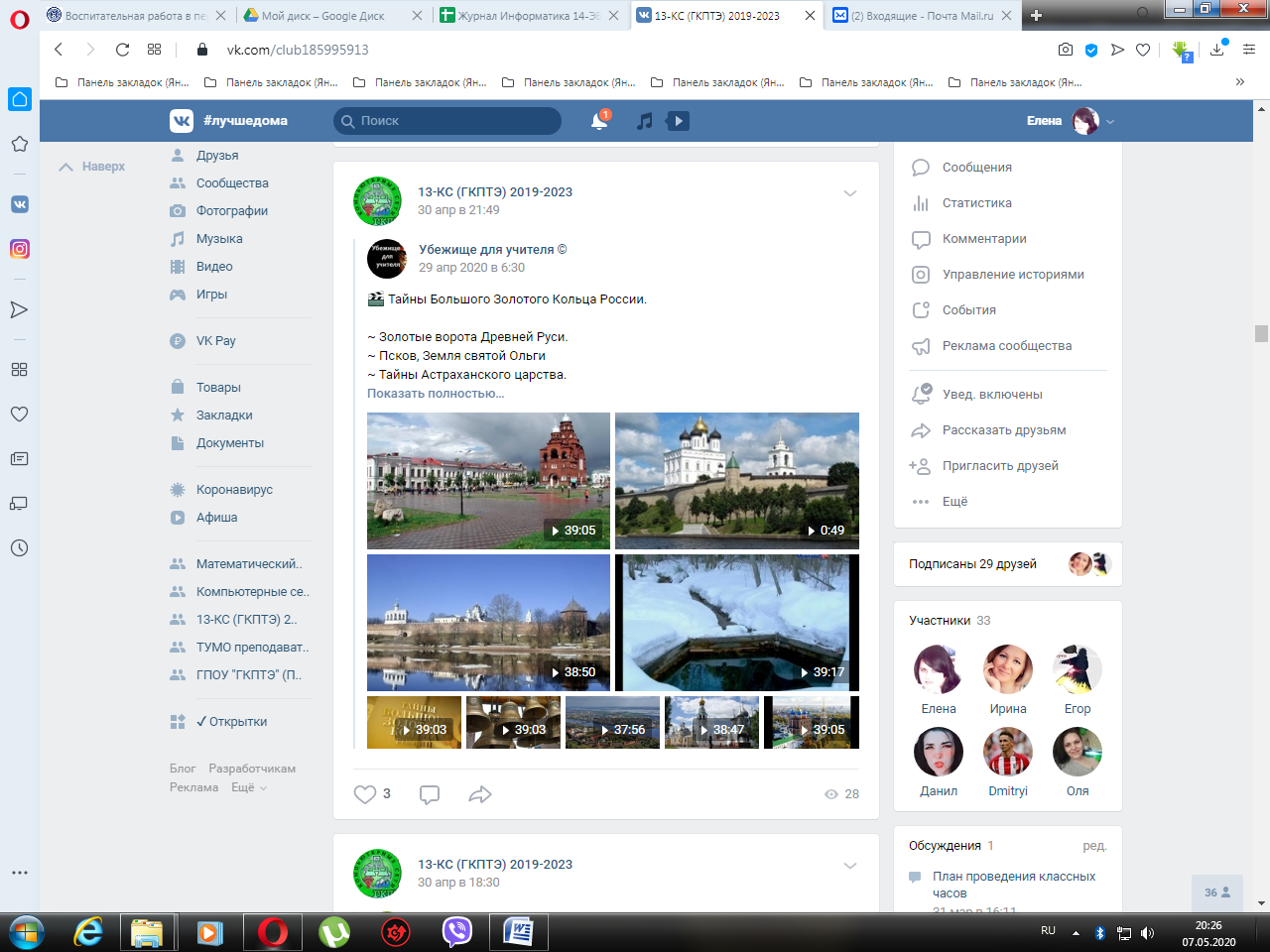 Рекомендуют студентам просмотр фильмов, роликов, посвященным разным датам, событиям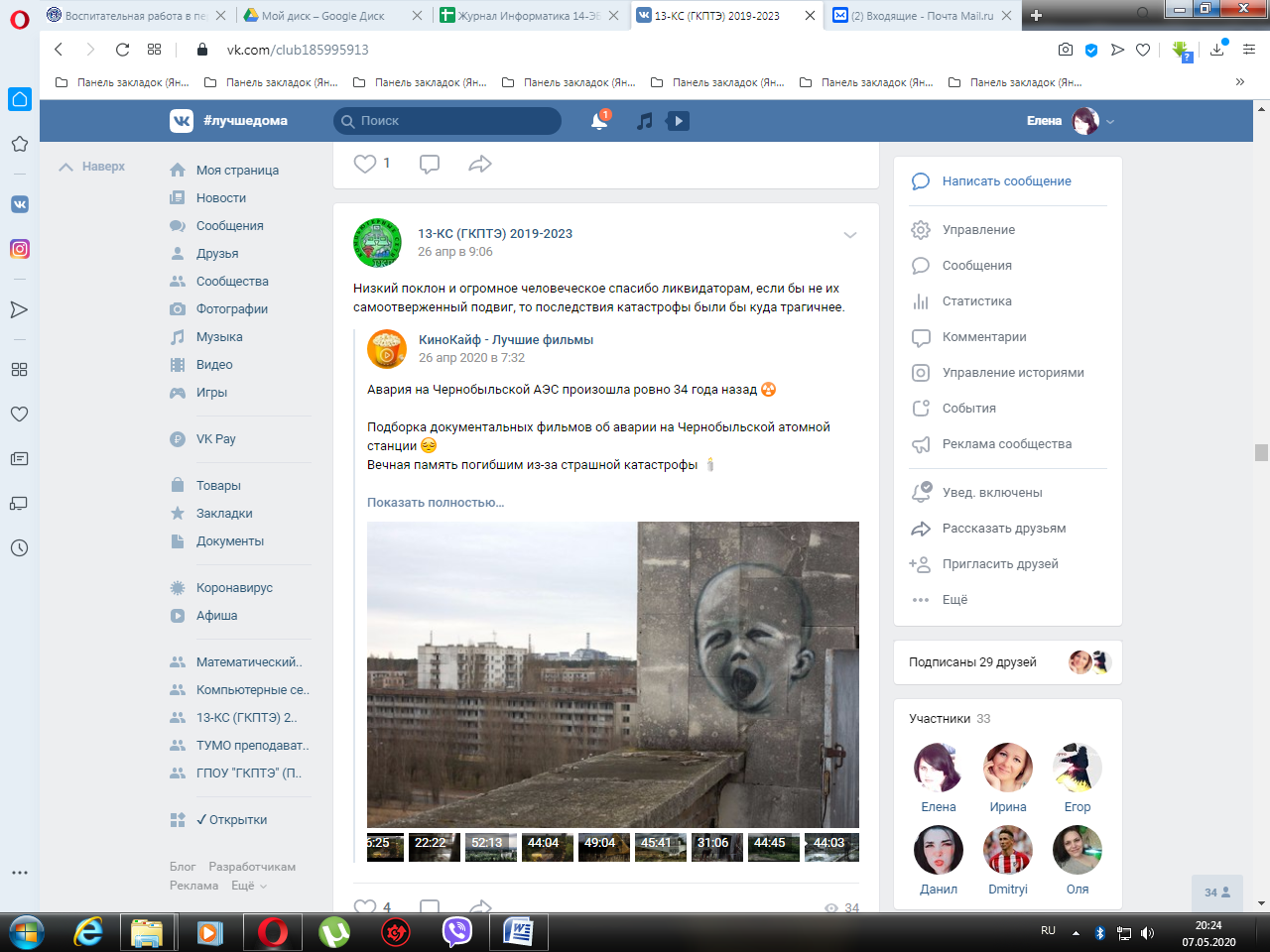 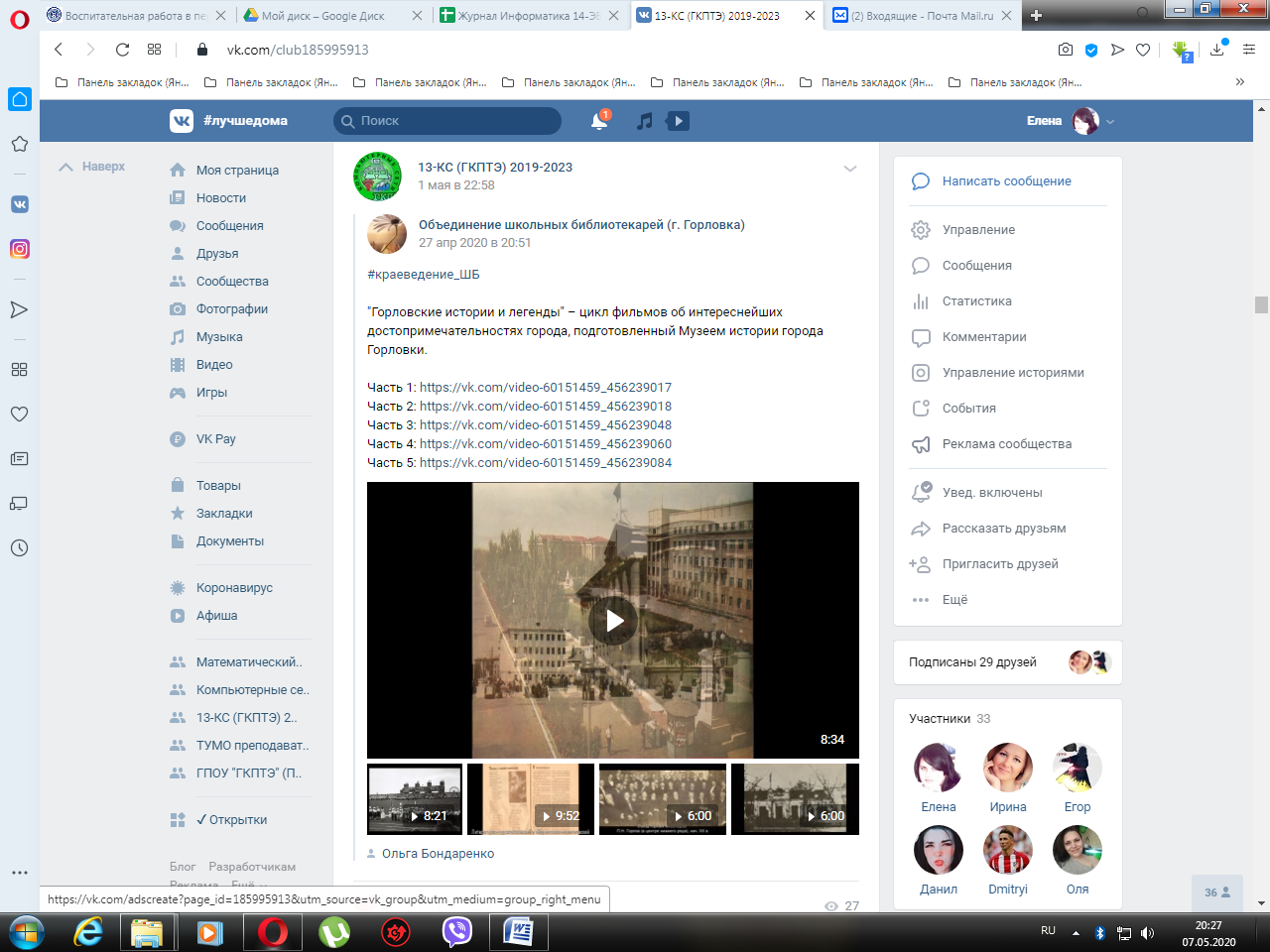 Необходимо отметить также, что при проведении дистанционной воспитательной работы, каждый куратор находит для себя новые, приемлемые для общения со студентами интернет - площадки. Также используется видеосвязь посредством скайпа, ватсапа и др. А также работа со студентами и их родителями ведётся в телефонном режиме. Безусловно, никакой сайт не заменит живого общения, непосредственного участия в мероприятиях и полезных делах. Мы с нетерпеньем ждем возвращения наших студентов в родные стены нашего учебного заведения.